Отчет учителя по формированию функциональной грамотности.ФИО учителя: Маганева Е.ГI. Информация об уроках (внеурочных занятиях) , на которых проводилась работа по формированию функциональной грамотности  обучающихся. (Примечания: учителя, работающие в 8,9  классах, указывают в первую очередь информацию по данным классам) II. Указать тему проекта по предмету, выполняя который обучающиеся применяют и развивают УУД, составляющие функциональную грамотность (хотя бы 1 тему). (Примечания: учителя, работающие в 8,9  классах, указывают в первую очередь информацию по данным классам). 1.Окружающий мир Исследовательский проект «Чистота на моей улице. Что я могу сделать с мусором?" отправили на районный конкурс проектов «Зеленая планета 2022»III. Предоставить информацию о планируемом открытом занятии по развитию ФГ ( желательно в 9 классе в течение недели 14.02-18.02.)IV. Информация о заданиях, которые используете на уроках для развития функциональной грамотности1.Название пособий Финансовая грамотность. 1 класс : рабочая тетрадь / [О.Н. Исупова,А.А. Козлова, М.А. Лангер и др. ; стихи М.А. Лангер]; под общ. ред.Е.Л. Рутковской. – Москва: Издательство «Интеллект-Центр», 2018. – 20 с.2. рабочая тетрадь « Смысловое чтение»1.https://www.preobra.ru/improject-4372?page=62.Марк Беденко: Смысловое чтение. 1 класс. Тетрадь-тренажёр. ФГОС3. Вишнякова Елена Витальевна « Смысловое чтение» Рабочая тетрадь 1 кл3. Какие еще ?2. Какие ЭОР и сайты ( перечислить)1.Учи.ру2. https://nsportal.ru/nachalnaya-shkola/okruzhayushchii-mir/2021/08/19/sbornik-zadaniy-po-formirovaniyu-funktsionaln3. https://gimnazia133.my1.ru/index/bank_zadanij_dlja_nachalnoj_shkoly/0-984. https://relasko.ru/forum/66-47894-15.Я классV. Перечислите,  какие проблемы (трудности) у вас возникают при работе над развитием ФГ обучающихся.Трудности в учении могут быть вызваны и отставанием в развитии функции переработки информации: слуховой, кинестетической (ощущения, поступающие от двигающихся органов), зрительной, зрительно-пространственной. ... Таким образом, при работе с этими детьми нельзя ограничиваться работой только над письмом и чтением, необходимо развивать и их словарь, и слухоречевую память. Иначе проявляются трудности в переработке зрительно-пространственной информации. Учителю очень трудно работать с детьми ОВЗ.VI.Сформулируйте критерий ( критерии) оценки работы учителя по развитию функциональной грамотности.При формировании функциональной грамотности особое значение имеет система оценивания учебной деятельности учащихся. В отличие от традиционной, оцениваемые параметры разделяются на критерии. В каждом критерии выделены уровни знаний, умений и навыков, а также деятельностные показатели. Система оценивания делится на текущую, формирующую и итоговую.  В конце четверти или полугодия ученик получает определенную совокупность баллов, которые подразделяются на «отлично», «хорошо», «удовлетворительно». Как мы видим, при этом виде оценивания ученик имеет больше возможностей показать, проявить себя. Ученик оценивается в деятельности, а это очень важно при формировании его функциональной грамотности.бные цели по предмету являются критериями оценивания достижений учащихся по данному предмету№ п/пНазвание предмета                             (внеурочного занятия)КлассТема занятияДата проведенияКакие задания и формы работы для развития ФГ были использованы1 Азбука1Обучение детей чтению и пониманию прочитанного текста, его осознанного восприятия.начинать с самого начала обучения в первом классе и на всех предметах, как уже сказано ранее.Начинаю вести эту работу, когда дети уже познакомились с несколькими буквами в 1 классе на уроке литературного чтения.   1.Задание «Сочинение сказок «наизнанку».Придумайте сказку про трех поросят и серого волка. Только поросята в этой сказке злые и хитрые, а вот волк добрый и доверчивый. ( групповая)2. приём «Удивляй»На уроке письма в 1 классе учитель спрашиваю детей, знают ли они, что королевой букв является буква «и»?2Азбука1Слог, слово03.09.21*Чтение слогов до автоматизма по « слоговой таблице»*Чтение слогов с игрой « Доскажи словечко», обращение внимания на ударение в словах*Прочитай, расставляя логические ударения* Петя подчёркивал буквы: А и  Б.  Найди у него ошибки.(учатся находить в задании конкретные факты, для доказательства своего выбора.)1.Доскажи строчку.Ло – ло – ло – как на улице …Ул – ул- ул – у меня сломался …Мама Милу мыла мылом,Мила мыло не …  .2. 4. Слова-невидимкиЯ толстый и большой. С - - -Я там, где боль. Я – ах, я – ой! С - - -На мне кузнечики звенят. С - - -А я - конечный результат. И - - -(слон, стон, стог, итог)3Азбука1Слово и предложение06.09.21Чтобы ученик понимал прочитанное, даю задания на поиск,  скрытого смысла, понимание опосредованной информации в речи, учите  не бояться незнакомых слов, прочитывать их независимо от того, знакомы они ему или нет, и догадываться о смысле незнакомого слова по ходу чтения .Составление предложений.Прием работы над предложением: « от простого к сложному»Работа по картинке. Составление текста по картине, - устанавливать последовательность событий.4Азбука1Текст.27.09.21 Учу:•Выделять абзацы, смысловые части под вашим руководством.•Знать структуру текста: начало текста, концовка, умение видеть последовательность событий. •Озаглавить текст (подбор заголовков). •Составлять схематический план текста  под руководством учителя.5Азбука1В.Берестов «Читалочка».31.01.226Азбука1В.Бианки «Первая охота».22.02.227Азбука1К.Чуковский «Путаница».21.02.228Азбука1Е.Чарушина «Как мальчик Женя научился говорить букву Р».28.01.229Письмо1Письмо слов с изученными буквами13.01.22 Первая группа упражнений, связанная со зрительным восприятием, направлена на выработку правильности чтения, на воспитание внимания к зрительному образу слова. Для воспитания у учащихся зоркости к буквенной стороне слова я провожу тренировочные упражнения, начиная с букварного периода. Материалом для этого служат буквы, слоги, слова, например:1) Какая буква, слог, слово «лишние» в каждой строке?А У Р О Ы
ба  ра   ка   фы   наВода  водяной   водитель  подводникГусь   гусыня   гусеница  гусята2) Что общего в словах и чем они различаются?Мел-мель, мал-мял, мыл-мил.Составляем рифмовки: Этот мальчик очень мал, он в руке шарик мял.Наш малыш просто мил!Он котёнка мылом мыл!2. После приобретения детьми навыка быстрого «схватывания» одного-двух слов я перехожу к прочтению трех и более сложных слов.3. 4) Подобные упражнения я провожу и с предложениями. Вначале записывая их так:Было
теплое,
чудесноеутро.Гнездо у белки,
как у птицы устроено:
из веточек,
из сучьев.( сочетаю разные формы работы на уроке( групповую и «работу в парах»)10Русский язык1Оформление предложений в тексте01.02.22На уроках обучения грамоте проводила большую работу с текстами, которые  развивали интерес к чтению, как устойчивую потребность, так как именно с младшего школьного возраста закладываются основные читательские умения и навыки. Работа по картинке сказки « Волк и семеро козлят» Что случилось потом? Кто пришёл к домику козы? Какую песню пел волк? Что увидела коза когда вернулась домой? Как козлята были спасены? Можно ли доверять незнакомцам?После работы над сказкой, дети её инсценировали. Ролевые постановки часто использую на своих уроках.(работа в группах) творческие задания11Русский язык1Правописание звонких и глухих согласных в конце слова25.02.22Последний вид работы самый сложный – это текст, в котором печатная строчка стерта наполовину. 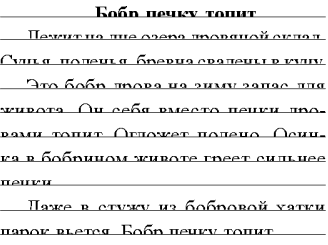 Дети должны не только прочитать текст, но и ответить на вопросы.1. Где лежит дровяной склад?2. Что свалено в кучу?3. Кто дрова на зиму запас?4. Как греет осинка в бобрином животе?5. Что вьется из бобровой хатки даже в стужу?( работа в группах),творческие заданияПредложенная система заданий творческого характера нацелена на повышение интереса к чтению, на формирование читательских умений, навыков самостоятельной работы, на обогащение словарного запаса, на развитие творческого мышления и воображения.Таким образом, в процессе формирования функциональной грамотности первоклассников, я думаю, что самое важное - научить ребят делать пусть маленькие, но собственные открытия идти путём самостоятельных находок и открытий от незнания к знанию.  Ведь для формирования функциональной грамотности полезен не столько готовый результат, сколько сам процесс решения с его гипотезами, ошибками, сравнениями различных идей, оценками и открытиями.12Окружающий мир1Вода03.12.21Вода – чудо природы. Сколько воды на Земле. Как падает дождевая капля? Что такое снег? Туман и изморозь. Роса и град. Выполнение творческого проекта. Проведение опытов. Изготовление книжки – малышки «Загадки воды».  Что такое снег. Состояния воды, ее распространение в природе. «Защитные свойства снега» (роль снега на растения зимой).Практическая работа. Опыты с водой. Схематическая запись опыта.Речевые умения: рассказ – рассуждение.Интеллектуальные действия: установление причинно – следственных связей в природе, анализ, обобщение.Познавательные действия: наблюденияФорма проведения:игра.Полезные сведения: «Знаете ли вы?»Работа со схемой13Окружающий мир1Что у нас над головой?22.09.21Планеты. Почему Солнце светит и греет. Секреты красавицы Луны. Чем планеты отличаются от звёзд. Выполнение творческого проекта. Будем беречь нашу планету. ·Заинтересовать окружающих в красоте звездного неба .Интеллектуальные умения: анализ и сравнение результатов наблюдений.Познавательные умения: моделированиеВ ходе реализации программы уместно использовать приёмы активного обучения, конкурсы и игры экологической и краеведческой направленности, которые позволяют разнообразить деятельность, реализовать системно – деятельностный подход в обучении и воспитании.ДатаНазвание предмета (внеурочного курса)Порядковый номер урока в расписанииПримечания25.01.22гАзбука общения5провела